Weektaak groep 4						11 -15 mei  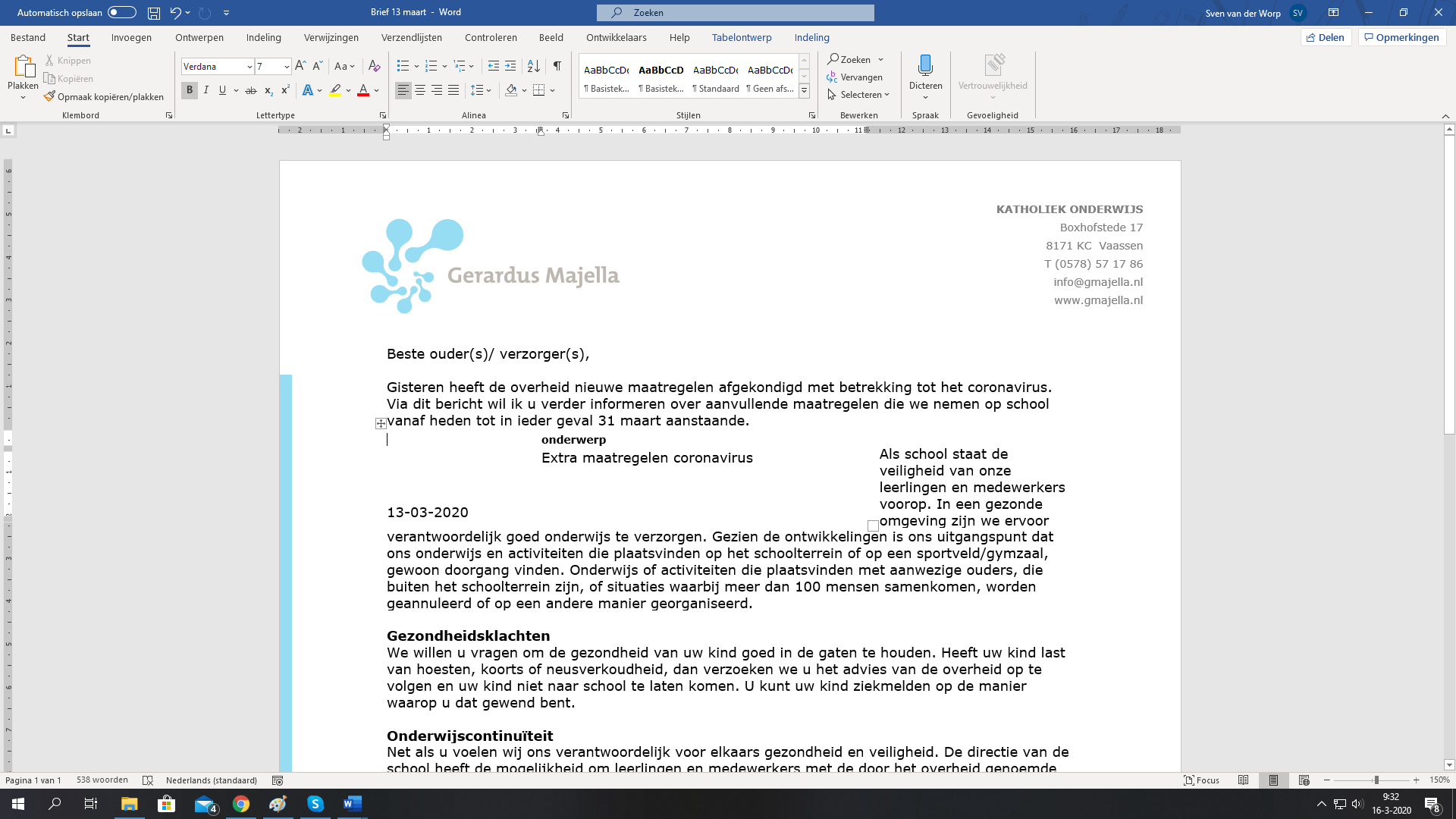 Maandag 11 mei 	Lezen:			30 minuten lezen/voorlezen 	         Automatiseren:	15 minuten tafels oefenen via: www.tafelsoefenen.nl 				of www.tafeldiploma.nl 	Rekenen: 		Werkpakket          Begrijpend lezen:        Grip werkboek: blz. 38 opdracht 1 t/m 8 	Spelling: 		Blok 7, week 2, les 2: blz. 42 maken (staal werkboek)	Dictee:		             6 woordjes schrijven in het dictee schrift  	Schrijven 		Blz. 12 		 	
Dinsdag 12 mei 	Lezen:			30 minuten lezen/voorlezen 	Automatiseren:	15 minuten tafels oefenen via snappet  	Rekenen: 		Werkpakket 	Spelling: 		Blok 7, week 2, les 4: blz. 43 maken ( staal werkboek)	Dictee :		6 woordjes schrijven in het dictee schrift	         Begrijpend lezen:        Grip werkboek: blz. 39/40 opdracht 9 t/m 20 	Taal: 			Verhaal schrijven (vakantie) 			Woensdag 13 mei 	Lezen:			30 minuten lezen/voorlezen	Eenmaal andermaal 	3 blz. verder werken 	automatiseren: 	tafels oefenen op snappet 	 	Spelling: 		blok 7, week 3, les 1: blz. 44 maken (staal werkboek)	Dictee :		6 woordjes schrijven in het dictee schrift  	Taal:			Werkblad -> Maak het verhaal af   			Verkeer: 		Les 15 	
                                                     

Donderdag 14 mei 	Lezen:			30 minuten lezen/voorlezen          Racelezen:		1 minuut woordjes lezen	Automatiseren:	15 minuten klokkijken via: https://www.spelletjesplein.nl/rekenen-tijd/	Rekenen: 		Doel 158 meten met een liniaal         Taal:			Woordenschat werkboek blz. 18 en 19	Spelling: 		blok 7, week 3, les 2: blz. 45 maken (staal werkboek) 	Dictee:		             6 woordjes schrijven in het dictee schrift  	Schrijven: 		Blz. 13

Vrijdag 15 mei  	Lezen:			30 minuten lezen/voorlezen          Racelezen:                    1 minuut woordjes lezen	Eenmaal andermaal: 	2 blz. verder werken 	Rekenen: 		Doel 104 sommen tot 100 	Spelling: 		blok 7, week 3, les 3: blz. 46 maken (staal werkboek) 	Dictee:		             6 woordjes schrijven in het dictee schrift           Taal:			Woordenschat werkboek blz. 20 en 21